                         Departamento de Trabajo Social                            y Servicios SocialesPRÁCTICAS EXTERNAS EN ORGANIZACIONES SOCIALESCURSO 2019-2020SOLICITUD PREFERENCIA CENTROS DE PRÁCTICAS Enviar por correo electrónico a: practicasts@ugr.esAPELLIDOS Y NOMBRE:DNI (u otro documento identificativo):CORREO ELECTRÓNICO (cuenta UGR)*: TELÉFONO:ALUMNADO: SICUE                                           ERASMUS                            ÍCARO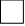 CENTROS DE PRÁCTICAS (Indique su preferencia de 1 a 5, siendo 1 la opción preferente) Véase documento con oferta de centros de prácticas En Granada, a         de septiembre de 2019Fdo.: 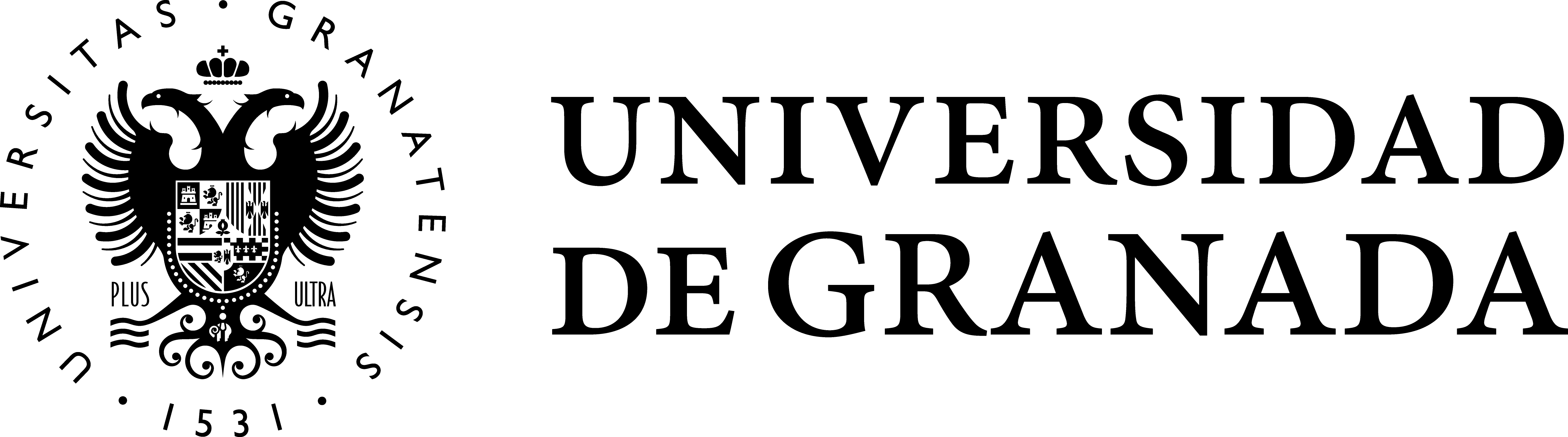 